Laboratorní práce č. 12Pletiva 3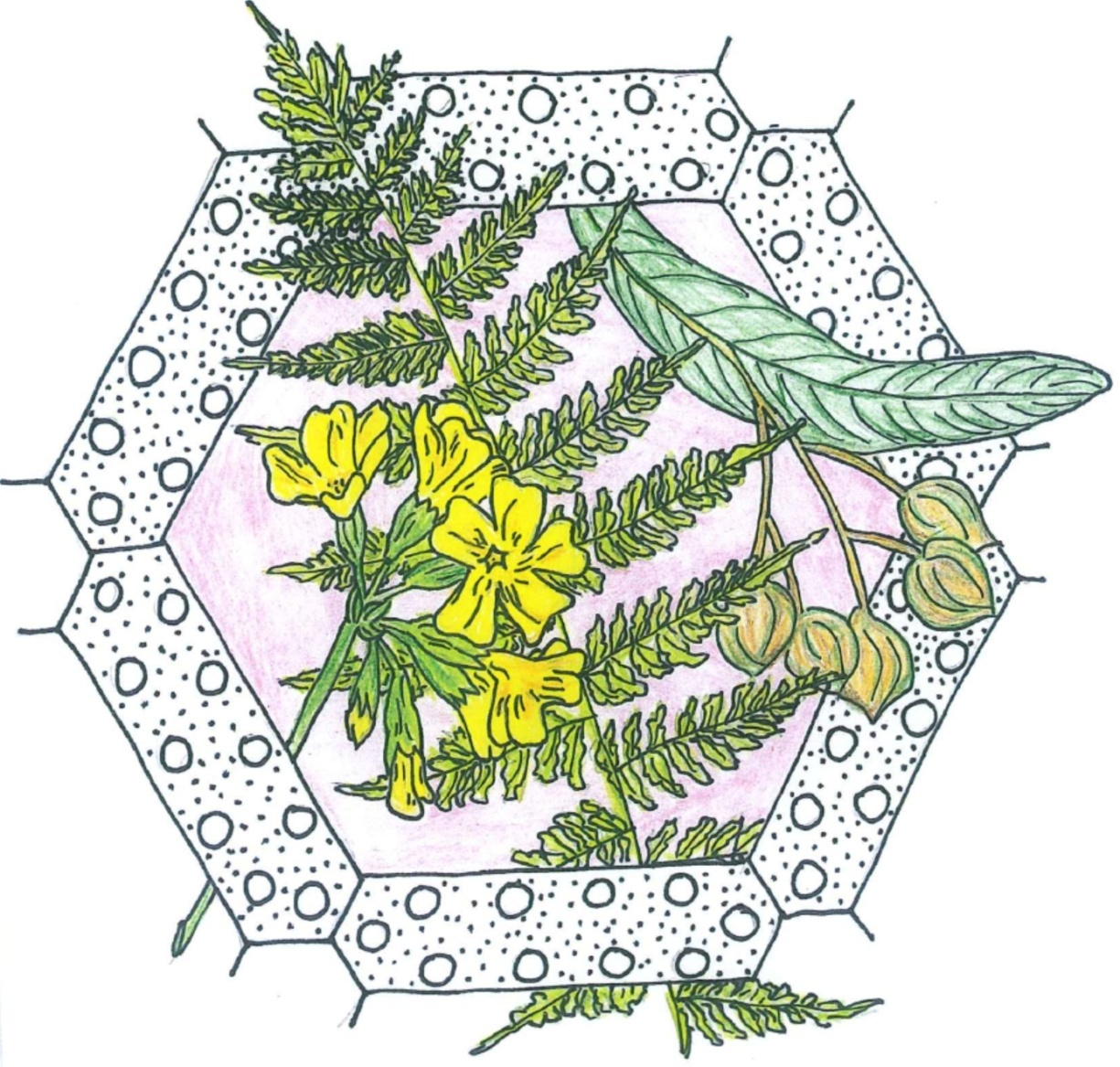 Průduchy se nacházejí:v mladých zelených orgánech vyšších rostlinu řasv pokožce kořenůu korkového pletivaZásobní pletiva slouží rostlinám:k ukládání minerálních roztokůk ukládání zásobních látek – cukrů, tuků…k dýchání, jsou bez leukoplastůke zpevnění jejich tělaSítkovice jsou:živé buňky funkční pouze jedno vegetační obdobímrtvé buňky vedoucí asimilátybuňky rozvádějící minerální roztoky po celý život rostlinybuňky pokožkových pletivDruhotná krycí pletiva u rostlinných orgánů vznikají činností:kambiafelogénuvodivých cévních svazkůpokožkových buněkPodle tvaru buněk a tloušťky buněčných stěn rozlišujeme pletiva:základní, krycí a vodivátrvalá a děliváprvotní a druhotnáparenchym, kolenchym, sklerenchymŘešení: 1C, 2B, 3A, 4B, 5D.Nejčastějším zpevňovacím pletivem v těle rostlin je:parenchym a aerenchymkambium a felogénkolenchym a sklerenchymcelulóza a pektinKambium se nachází u:kapraďorostůjednoděložných rostlindvouděložných rostlinnižších rostlinVe stoncích vyšších rostlin se nejčastěji nacházejí cévní svazky:soustředné (koncentrické)paprsčité (radiální)tvořené pouze cévicemi a cévamibočné (kolaterální), méně často dvoubočné (bikolaterální)Haustoria u jmelí lze zařadit mezi pletiva:nasávacívyměšovacívodivázákladníVelký počet průduchů můžeme pozorovat:na spodní straně listu u vodních rostlinna spodní straně listu suchozemských dvouděložných rostlinna svrchním listu suchozemských rostlinv korkovém pletivuŘešení: 1C, 2C, 3B, 4A, 5BV kořenech vyšších rostlin můžeme pozorovat cévní svazky:bočné (kolaterální)dvoubočné (bikolaterální)soustředné (koncentrické)paprsčité (radiální)Pletiva asimilační:slouží k fotosyntetické asimilaci oxidu uhličitéhojsou tvořena buňkami obsahující chloroplastyjsou nejvíce zastoupena na neosvětlených částech rostlinse nacházejí pod spodní pokožkou listů a v kořenechMedníky se nejčastěji nacházejí:v květechve stoncíchna řapících listůna pupenech růžovitých rostlinKambium a felogén patří:mezi krycí pletivamezi vyměšovací pletivamezi druhotná dělivá pletivamezi vodivá pletivaV rostlinných pletivech zprostředkovávají spojení mezi buňkami:trichomyplazmodezmycévicemléčniceŘešení: 1D, 2B, 3A, 4C, 5B.Rostlinnými pletivy se zabývá obor zvaný:morfologieanatomiehistologiefytopatologieU kterých pletiv mají buňky velká jádra?krycíchdělivýchvodivýchzásobníchKořenové vlásky:jsou mnohobuněčné s kutikulou na povrchujsou jednobuněčné vychlípeniny pokožkových buněk s nasávací funkcíse zakládají v kambiuplní funkci mechanických pletivMléčnice se nacházejí u rostlin z čeledi:mákovitýchhluchavkovitýchlilkovitýchliliovitýchSchopnost dělení mají buňky:vodivých pletivkrycích pletivsklerenchymatických pletivmeristematických pletivŘešení: 1C, 2B, 3B, 4A, 5D.Kambium se nachází u:kapraďorostůjednoděložných rostlindvouděložných rostlinnižších rostlinVe stoncích vyšších rostlin se nejčastěji nacházejí cévní svazky:soustředné (koncentrické)paprsčité (radiální)tvořené pouze cévicemi a cévamibočné (kolaterální), méně často dvoubočné (bikolaterální)Haustoria u jmelí lze zařadit mezi pletiva:nasávacívyměšovacívodivázákladníVelký počet průduchů můžeme pozorovat:na spodní straně listu u vodních rostlinna spodní straně listu suchozemských dvouděložných rostlinna svrchním listu suchozemských rostlinv korkovém pletivuNejčastějším zpevňovacím pletivem v těle rostlin je:parenchym a aerenchymkambium a felogénkolenchym a sklerenchymcelulóza a pektinŘešení: 1C, 2B, 3A, 2B, 5C.Podle tvaru buněk a tloušťky buněčných stěn rozlišujeme pletiva:základní, krycí a vodivátrvalá a děliváprvotní a druhotnáparenchym, kolenchym, sklerenchymPrůduchy se nacházejí:v mladých zelených orgánech vyšších rostlinu řasv pokožce kořenůu korkového pletivaZásobní pletiva slouží rostlinám:k ukládání minerálních roztokůk ukládání zásobních látek – cukrů, tuků…k dýchání, jsou bez leukoplastůke zpevnění jejich tělaSítkovice jsou:živé buňky funkční pouze jedno vegetační obdobímrtvé buňky vedoucí asimilátybuňky rozvádějící minerální roztoky po celý život rostlinybuňky pokožkových pletivDruhotná krycí pletiva u rostlinných orgánů vznikají činností:kambiafelogénuvodivých cévních svazkůpokožkových buněkŘešení: 1D, 2C, 3B, 4A, 5B.Vodivá pletiva rozvádějí různé látky rozpuštěné ve vodě na různá místa v rostlině. Nazývají se cévní svazky, které se rozdělují na část dřevní a lýkovou. Dřevní část dopravuje vodu a v ní rozpuštěné minerální látky od kořenů k listům, lýková část dopravuje asimiláty vytvořené fotosyntézou z listů do místa spotřeby a do zásobních orgánů. Úkoly:	1. Důkaz zásobního škrobu v oddenkové hlíze bramboru	2. Důkaz cukrů v listech liliovitých rostlin	3. Pozorujte cévní svazky viditelné pouhým okemPomůcky:Potřeby pro mikroskopování, hlíza bramboru, list liliovité rostliny (cibule, konvalinka vonná, kosatec), list jitrocele nebo lopuchu, kahan, 2 zkumavky, Fehlingův roztok, nůž, filtrační papír.Úkol č. 1: Důkaz zásobního škrobu v oddenkové hlíze bramboruPostup:Rozkrojte bramborovou hlízu a špičkou nože z řezné plochy seškrábněte trochu mléčně zbarvené tekutiny. Tuto zřeďte v kapce vody na podložním sklíčku a přikryjte krycím sklíčkem. Pozorujte a zakreslete škrobová zrna a vysvětlete, kde se tam vzala.Pozorování:Závěr: Shrňte poznatky, které jste získali v tomto úkolu laboratorní práce.Úkol č. 2: Důkaz cukrů v listech liliovitých rostlinPostup:Čerstvý list liliovité rostliny rozřežte na malé kousky a vložte do zkumavky s vodou. Vše přiveďte nad kahanem do varu. Přilijte Fehlingův roztok a znovu zahřejte. Na dně zkumavky pozorujte červenou sraženinu oxidu měďného – důkaz, že list obsahoval cukr, který se u liliovitých rostlin nemění na škrob. Vysvětlete pozorovaný jev.Pozorování:Závěr: Shrňte poznatky, které jste získali v tomto úkolu laboratorní práce.Úkol č. 3: Pozorujte cévní svazky viditelné pouhým okemPostup:Utrhněte list jitrocele nebo lopuchu a tahem roztrhněte jeho řapík tak, že mezi oběma částmi nepřerušíte cévní svazky, které jsou odolnější v tahu než ostatní pletiva. Nakreslete a vysvětlete.Pozorování:Závěr: Shrňte poznatky, které jste získali v tomto úkolu laboratorní práce.Zdroje:Hadač, Emil a kol.Praktická cvičení z botaniky. Praha : Státní pedagogické nakladatelství, 1967.Úvodní obrázek: Mgr. Ludmila MaláAutoři: Ing. Pavla Plšková a Mgr. Jiří Horký